МАТЕРИАЛЫдля информационно-пропагандистских групп(сентябрь 2022 г.)ИСТОРИЯ БЕЛОРУССКОЙ ГОСУДАРСТВЕННОСТИ – ОСНОВА ГРАЖДАНСКО-ПАТРИОТИЧЕСКОГОВОСПИТАНИЯ НАСЕЛЕНИЯМатериалы подготовленыАкадемией управления при Президенте Республики Беларусьна основе открытого урока Президента Республики Беларусь А.Г.Лукашенко ”Историческая память – дорога в будущее“,сведений Национальной академии наук Беларуси, материалов государственных СМИСегодня невозможно представить современную политическую карту мира без Беларуси. Наша страна – родной дом для почти 9,5 млн. граждан, фундамент которого создавался многими поколениями белорусов. Нас всегда связывало стремление быть хозяевами на своей земле, жить своим умом, не подчиняясь указке извне.Именно такая независимая политика Республики Беларусь в наши дни стала причиной гибридной войны со стороны Запада. Нашим гражданам откровенно навязывают лживые и порочащие белорусскую историю антинаучные концепции, предпринимаются циничные попытки привить чуждые нам культурные модели, моральные и религиозные принципы. Мы видим, как манипулирование ключевыми событиями прошлого способно выступить мощным орудием раскола в обществе (самый яркий пример – нынешняя Украина). В ряде стран политика переписывания истории, игнорирования общего прошлого народов уже привела к ”войнам памяти“, шествиям в честь ветеранов СС, героизации военных преступников и предателей Родины, дискриминации по национальному и языковому признакам, ”цветным“ революциям, экономическому кризису, а зачастую – и к краху государственности. Противостоять этому можно, только выстроив свою комплексную систему патриотического воспитания, основу которого составляет знание истории своего народа.  Характеризуя ситуацию на международной арене, Президент Беларуси А.Г.Лукашенко во время открытого урока ”Историческая память – дорога в будущее“ 1 сентября 2022 г. заявил: ”Чтобы сохранить себя, свою землю, мы должны помнить и свои, и чужие уроки истории… Которые учат главному: под внешним управлением суверенитета нет. Управлять должны сами. А без суверенитета нет дома, нет семьи, нет будущего“. Основные этапы становления белорусской государственностиКультурно-исторические или цивилизационные предпосылки будущей белорусской государственности закладывались в период Киевской Руси. Уже в IX веке у восточных славян сложились три государство-образующих центра вокруг городов Киева, Новгорода и Полоцка. При этом Полоцкое княжество становится не просто одной из частей первого общего восточнославянского государства, а регионом-лидером. Сознавая общую ответственность за судьбу Родины, наши предки все делали сообща. Именно поэтому в Полоцке избрание князя, заключение договоров с другими городами, вопросы мира и войны решались горожанами на вече. Одним из политических и торгово-экономических центров восточнославянских земель было Туровское княжество. Это был духовно-культурный просветительский центр на наших южных землях. Всего на территориях, составляющих современную Беларусь, в разное время существовало более 20 княжений.Государственные традиции Киевской Руси явились важнейшим фактором становления нового государственного образования – Великого Княжества Литовского (ВКЛ), во времена которого и сформировалась белорусская этническая общность. Значительной самостоятельностью в ВКЛ пользовались Полоцкое, Витебское, Слуцкое, Мстиславское, Пинское княжества. В ВКЛ к управлению активно привлекались представители белорусской знати. Языком государственного общения, на котором говорили, в том числе и литовцы, был старобелорусский язык. Основанный на местном, а не римском праве Статут ВКЛ 1588 года оставался главным источником права в Беларуси на протяжении более 250 лет. В Статут вошли нормы конституционного права, чего на то время не было в законодательной практике других европейских государств. Он обобщил государственно-правовые идеи того времени, некоторые из них опережали свое время: получила отражение теория разделения властей на законодательную (сейм), исполнительную (великий князь, административный аппарат) и судебную (Трибунал ВКЛ, земские и подкоморские суды, выборные и независимые от администрации).Уже в первые десятилетия своего существования ВКЛ столкнулось с необходимостью отстаивания государственного суверенитета в борьбе с крестоносцами, которая заняла более 160 лет. После поражения Тевтонского ордена в знаменитой Грюнвальдской битве 15 июля 1410 г. германская агрессия была остановлена на более чем 500 лет. В , воспользовавшись ослаблением ВКЛ из-за Ливонской войны, Польское Королевство захватило украинские земли и заставило ВКЛ заключить Люблинскую унию. В результате была образована Речь Посполитая.  Знать ВКЛ в обмен на привилегии быстро ополячивалась и стала проводником польских интересов. В условиях резкого сокращения белорусской элиты конфедеративная де-юре Речь Посполитая приобрела де-факто характер польского государства, в котором существование белорусского этноса не признавалось, а язык и культура были не защищены.Нахождение белорусских земель в составе Речи Посполитой стало по факту этноцидом белорусов. Запреты и гонения со стороны польской шляхты, католического духовенства, политика религиозной дискриминации в отношении православного населения сдерживали развитие национальной культуры белорусского народа. Наши предки находились под тяжелейшим социально-экономическим гнетом. Положение крестьянства в Речи Посполитой было одним из худших в Европе. Обострение социальных противоречий существенно замедлило процесс нашего национально-государственного строительства.В результате трех разделов Речи Посполитой между Австрийской империей, Прусским королевством и Российской империей в 1772,
1793 и 1795 годах земли, на которых сегодня расположена Республика Беларусь, были включены в состав Российской империи. Это стало поворотным пунктом в исторической судьбе белорусского этноса, который рассматривался как часть триединого (великорусы, белорусы и малорусы) народа. Вхождение Беларуси в состав Российской империи содействовало возрождению и развитию белорусских национально-духовных традиций. Именно поэтому попытки восстановления Речи Посполитой во время восстаний 1794 года, 1830–1831 гг., 1863–1864 гг. не нашли поддержки у белорусов. В рамках Российской империи, казалось бы, загубленный, оставленный навечно в Речи Посполитой и превращенный в диалект белорусский язык получает свою новую жизнь, а вместе с ним начинает ощущать свою историческую значимость белорусский народ. Период XIX – начала XX вв. становится эпохой Национального Возрождения, когда была высказана национальная идея как историческая потребность самостоятельного общественно-политического и духовно-культурного существования и развития белорусского народа.К концу XIX века термин ”белорусы“ закрепился за населением территории в границах современной Беларуси.В ходе Первой мировой войны (1914–1918 гг.) часть белорусской территории оказалась под германской оккупацией, другая – стала прифронтовой зоной. Около 900 тыс. жителей белорусских губерний сражались против оккупантов, из них 70 тыс. отдали жизнь в боях за Родину. Переломное значение в национальном самоопределении белорусов имели события Октябрьской революции . Принятие 15 ноября . Советом народных комиссаров Советской России ”Декларации прав народов России“ стало поводом для активизации национального движения в Беларуси. В декабре 1917 года состоялся первый Всебелорусский съезд на котором впервые было заявлено о намерении создать национальное белорусское государство. В условиях германской оккупации в марте 1918 г. группой ”незалежницки“ настроенных белорусских националистов была провозглашена Белорусская Народная Республика. Авторы этого ”проекта“ рассчитывали на поддержку германского кайзера Вильгельма II. Однако это ”квази-государство“ не было признано ни правительством Германии, под оккупацией которой в то время находилась территория проживания белорусов, ни правительством России. Не признали БНР и правительства других ведущих стран. Свою юрисдикцию в этнических границах проживания белорусов БНР не осуществляла, не были сформированы органы власти на местах. Таким образом, БНР не стала реальным государством.Образование 1 января 1919 г. Социалистической Советской Республики Белоруссии (ССРБ), напротив, явилось началом реального становления собственно белорусской национальной государственности. Стремление белорусского народа иметь собственное государство нашло поддержку у большевиков и было реализовано на практике.ССРБ просуществовала до 27 февраля ., когда внешняя интервенция западных государств обусловила необходимость объединения белорусских и литовских земель в единую Социалистическую Советскую Республику Литвы и Белоруссии. Но и это государственное образование просуществовало недолго (19 июля 1919 г.), исчезнув с политической карты в результате польской оккупации. С момента объявления независимости (11 ноября 1918 г.) Польша заявляла о территориальных претензиях на белорусские земли.  Считая белорусские земли в качестве своих ”исторических“ территорий польские элиты рассматривали их в качестве земель для расселения польского населения.Один из наиболее ярых сторонников инкорпорации Беларуси в состав Польши Владислав Студницкий-Гизберт писал: ”Ни о каком белорусском народе не может быть речи, ибо народ – это понятие политическое, а белорусы никаких собственных традиций не имеют…  Для того чтобы польский народ был великим, для того чтобы польское государство осуществило свои исторические задачи на востоке, необходимо, чтобы Беларусь была присоединена к Польше как ее часть, как простая ее провинция или, вернее, колония…“.По итогам Польско-советской войны (1919–1921 гг.), согласно Рижскому мирному договору от 18 марта 1921 г., западные белорусские земли, на которых проживало 4,5 млн. наших соотечественников, были присоединены к Польше. В составе ССРБ осталось только шесть уездов прежней Минской губернии.На включенной в состав Польской Республики территории Западной Беларуси польские власти последовательно проводили полонизаторскую политику под лозунгом ”Польша для поляков“. Она осуществлялась методами экономической, политической и культурной дискриминации национальных меньшинств, а также с помощью репрессий и преследований. Польская элита прямо говорила о необходимости решения своих экономических и демографических проблем за счет белорусской территории. На западнобелорусских землях запрещалось строить новые заводы и фабрики без специального разрешения, а отрасли промышленности, которые были экономическими конкурентами предприятий в самой Польше, ликвидировались. Промышленность была ориентирована не на производство промтоваров, а преимущественно на добычу и переработку сырья и сельхозпродукции. В тяжелом положении находилась западнобелорусская деревня, где проживало более 80% всего населения края. Крестьяне страдали от безземелья, перенаселенности и налогового бремени, в то время как  средний размер участков землевладельцев польской национальности на территории Западной Беларуси составлял 510 гектаров. Социальная напряженность дополнялась национальным и религиозным гнетом. К 1939 году здесь было практически уничтожено белорусскоязычное школьное образование. Со второй половины июня 1934 г. до 17 сентября 1939 г. в местечке Береза-Картузская действовал концлагерь, режим в котором не уступал варварским порядкам в концлагерях нацистской Германии.Суть политики Польши по отношению к населению западнобелорусской провинции раскрыл бывший польский премьер-министр Винценты Витос, который заявлял: ”Наш спор с Россией о восточных землях вызвал 15 войн и 3 восстания, и он еще не разрешен, и разрешить его можно только по двум направлениям – колонизацией и ассимилированием“.Министру юстиции и главному прокурору в правительстве Юзефа Пилсудского Александру Мейштовичу принадлежат слова: ”Белоруссия самой историей предназначена быть мостом для польской экспансии на Восток. Белорусская этнографическая масса должна быть переделана в польский народ“. 30 декабря 1922 г. ССРБ выступила одной из четырех республик-основателей Союза Советских Социалистических Республик и вскоре была переименована в Белорусскую Советскую Социалистическую Республику (БССР). БССР были возвращены восточно-белорусские территории из состава РСФСР (1924, 1926 гг.). Создание ССРБ – БССР изменило ход национальной истории, положило начало славной летописи собственно белорусской государственности и важному этапу ее реального становления, позволило консолидировать нацию, развивать свою самобытную культуру. Созданная по воле народа, а не милостью иноземных оккупантов, новая самостоятельная республика стойко преодолела жесточайшие испытания гражданской войны, внешней агрессии и всеобщей разрухи.В результате освободительного похода Красной Армии в сентябре 1939 г. свершилось воссоединение Западной Беларуси с БССР. Объединение искусственно разделенного белорусского народа явилось актом исторической справедливости. На освобожденных землях были созданы условия для строительства новой жизни. Белорусы получили возможность развивать государственность в рамках единого национально-территориального образования. Примечательно, что и в XXI веке правящие круги Польши продолжают претендовать на земли соседей. Так, польский президент Анджей Дуда прямо заявил, что очень скоро между Польшей и Украиной не будет границ, и они станут ”отстраивать совместно общее счастье и общую силу“. Парламент Украины в первом чтении принял законопроект ”Об установлении правовых и социальных гарантий для граждан Республики Польша, находящихся на территории Украины“, предполагающий установление особого статуса для поляков на территории Украины.  Победа в Великой Отечественной войне 1941–1945 годов над фашизмом была достигнута благодаря беспримерной стойкости и героизму советских людей. Наш народ самоотверженно поднялся на борьбу против захватчиков. Это было всенародное движение сопротивления, направленное на отстаивание независимости Отечества, сохранение национальных традиций и духовных ценностей. Сегодня мы глубоко скорбим по тем, кто пал в жестоких боях за Отчизну. Славим всех, кто самоотверженно внес вклад в освобождение Беларуси и других стран от фашистского рабства, а в послевоенное время возродил общее Отечество ради будущих поколений.Только среди уроженцев Беларуси – участников Великой Отечественной войны 73 полных кавалера ордена Славы, 449 Героев Советского Союза, в том числе четыре дважды Героя: Иван Якубовский, Степан Шутов, Павел Головачев, Иосиф Гусаковский.В 1945 году в знак признания международным сообществом самоотверженной борьбы и значимости вклада в победу над германским нацизмом БССР стала одним из основателей ООН, получив тем самым мировое признание со стороны других государств и народов. В советский период Беларусью были достигнуты впечатляющие успехи в промышленности и аграрной сфере, обновлении городов и сел, развитии науки и культуры, проведении миролюбивой политики. Именно в эти годы был заложен фундамент, на котором и сегодня прочно стоит Республика Беларусь. В 1991 году после распада СССР на основе БССР было провозглашено нынешнее государство Республика Беларусь. С этого момента белорусский народ вступил в новый этап своего исторического развития.В преодолении последствий развала СССР и поступательном развитии независимой Беларуси ведущая роль принадлежит Главе государства Александру Григорьевичу Лукашенко, который в принятии ответственных государственных решений всегда руководствовался волей народа. Идеи народного вече и народовластия, прообраз которых зародился в княжествах Киевской Руси, продолжили свою жизнь во Всебелорусских съездах, советах и в наши дни трансформировались во Всебелорусское народное собрание.Справочно.19-20.10.1996 – первое Всебелорусское народное собрание. Лозунг ”Только народ вправе решать свою судьбу“;18-19.05.2001 – второе Всебелорусское народное собрание”За сильную и процветающую Беларусь“;02-03.03.2006 – третье Всебелорусское народное собрание ”Государство для народа“;06-07.12.2010 – четвертое Всебелорусское народное собрание ”Наш исторический выбор – независимая, сильная и процветающая Беларусь“;22-23.06.2016 – пятое Всебелорусское народное собрание ”Вместе – за сильную процветающую Беларусь“;11-12.02.2021 – шестое Всебелорусское народное собрание ”Единство! Развитие! Независимость!“.Республика Беларусь продолжает развиваться, осваивать современные технологии, ее продукция пользуется спросом у зарубежных партнеров. Заканчивается ввод в эксплуатацию атомной электростанции, идет строительство биотехнологической корпорации, развивается ракетостроение и производство космических спутников, в Витебской области создается кластер, где будут производить антивирусные препараты. Белорусский народ продолжает писать свою историю. Предлагается также использовать материал к единому дню информирования населения в июле 2022 г. «Ключевые достижения Республики Беларусь на современном этапе: цифры и факты».***Таким образом историческими формами белорусской государственности являются: Полоцкая земля, Туровское княжество, Киевская Русь, Великое Княжество Литовское, Русское и Жемойтское, Российская империя. Это исторические формы государственности принадлежат не только белорусскому, но и другим народам.Социалистическая Советская Республика Белоруссии, Социалистическая Советская Республика Литвы и Белоруссии, Белорусская Советская Социалистическая Республика, Республика Беларусь относятся к национальным формам белорусской государственности. История белорусской государственности убедительно свидетельствует: суверенитет белорусов буквально выстрадан, завоеван ценой жизней миллионов людей. Испытывая во все периоды своего существования сильнейшее внешнее влияние, белорусский народ сумел сохранить свою уникальную идентичность и построить собственное государство.Президент Республики Беларусь А.Г.Лукашенко, выступая 
17 сентября 2021 г. на патриотическом форуме, посвященном Дню народного единства, подчеркнул: ”Вся наша история порой трудного и драматичного пути к обретению и сохранению своей государственности не раз подтверждала древнейшую мудрость: сила в единстве“.Патриотическое воспитание – залог укрепления белорусской государственностиВ основе народного единства белорусов – историческая память, приверженность традициям и почитание государственных символов. Это ключевые направления патриотического воспитания. В рамках Программы патриотического воспитания населения Республики Беларусь на 2022–2025 годы, утвержденной в декабре 2021 г., проводится комплекс мероприятий. В том числе:посещение историко-культурных объектов, мемориальных комплексов. Для посещения всеми категориями населения открыты музеи республиканского значения (Белорусский государственный музей истории Великой Отечественной войны, Мемориальный комплекс ”Брестская крепость-герой“), мемориальные комплексы на местах бывших гитлеровских концлагерей ”Красный Берег“ и ”Тростенец“, Государственный мемориальный комплекс ”Хатынь“, мемориальные комплексы ”Курган славы“, ”Масюковщина“, ”Буйничское поле“ и др. Справочно.Указом Президента Республики Беларусь № 176 от 13 мая 2022 г. статус Всебелорусской молодежной стройки присвоен объектам капитального ремонта и реконструкции государственного учреждения ”Государственный мемориальный комплекс ”Хатынь“.организация военно-патриотических клубов на базе соединений, воинских частей, отдельных подразделений внутренних войск; Справочно.На данный момент функционируют следующие военно-патриотические клубы на базе соединений, воинских частей, отдельных подразделений внутренних войск: г.Минск, Минский район – ”Рысь“ (в/ч 3214 – 152 чел.), ”Гранит“ (в/ч 5448 – 149 чел.), ”Отвага“ (в/ч 5529 – 
76 чел.), ”Доблесть“ (в/ч 3310 – 100 чел.); г.Брест – ”Крепость“ (в/ч 5526 – 28 чел.); г.Барановичи – ”Патриот“ (в/ч 7404 – 72 чел.); г.Витебск – ”Витязь“ (в/ч 5524 – 50 чел.); гг.Полоцк, Новополоцк – ”Рубеж“ (в/ч 5530 – 68 чел.), ”Сокол“ (в/ч 5530 – 70 чел.); г.Орша – ”Витязь“ (в/ч 5524 – 
27 чел.); г.Гомель – ”Рысь“ (в/ч 5525 – 60 чел.); г.Речица – ”Радзiма“ 
(в/ч 5525 – 16 чел.); г.Гродно – ”Циркон“ (в/ч 5522 – 46 чел.); г.Волковыск – ”Бастион“ (в/ч 7404 – 22 чел.); г.Островец – ”Единство“ (в/ч 7434 – 
42 чел.); г.Могилев – ”Защитник“ (в/ч 6713 – 25 чел.); г.Бобруйск – ”Зубр“ (в/ч 5527 – 25 чел.).проведение Вахты Памяти с целью увековечения памяти защитников Отечества и жертв войн;Справочно.В Беларуси организовано проведение четырех постоянно действующих Вахт Памяти: пост № 1 в г.Минске (у Вечного огня на площади Победы), в г.Бресте (на территории Брестской крепости), городах Могилеве и Витебске (у Вечного огня).организация спортивно-патриотических лагерей, военно-патриотических игр, слетов и т.д. на базе Вооруженных Сил Республики Беларусь;Справочно.В летний период в  в местах дислокации соединений
и воинских частей были организованы более 90 спортивно-патриотических лагерей для 10 тыс. подростков.В период с 14 по 18 июня . на базе 120 отдельной гвардейской механизированной бригады совместно с Министерством образования, ОО ”БРСМ“ проведена республиканская военно-патриотическая игра ”Орленок“ для учащихся старшей возрастной группы. В игре приняли участие 7 команд со всех областей и г.Минска (100 чел.).поисковая работа по выявлению мест захоронений, установлению имен и судеб защитников Отечества и жертв войны; Справочно.Во всех регионах Беларуси функционируют поисковые клубы, отряды и группы: ”Следопыт“, ”Патриот“, ”Наследники Победы“, ”Юные краеведы“, ”Поиск“, ”Меткий стрелок“ и др.Всего в настоящее время в учреждениях образования Беларуси создано 310 поисковых объединений, в которых занимается более
4000 учащихся. Для сравнения: в 2020 году было 286 поисковых объединений, сплотивших 3026 учащихся.Организовано постоянное сотрудничество между белорусскими и российскими поисковиками (в их числе ”Благотворительный военно-исторический поисковый клуб ”Память и примирение“, общественно-патриотическая организация ”Западный рубеж“, поисковый отряд ”Наступление“ и др.). Поисковики наших стран за последние 15 лет сотрудничества уже подняли из белорусской земли и перезахоронили свыше 1 тыс. красноармейцев. молодежные проекты, посвященные сохранению исторической памяти, в том числе в рамках проектов Союзного государства. Справочно.Всебелорусская молодежная экспедиция ”Маршрутами памяти. Маршрутами единства“, республиканский гражданско-патриотический проект ”Собери Беларусь в своем сердце“, республиканская акция 
”Я гэты край Радзiмаю заву“ и др.В 2022 году по предложению Совета Федерации Федерального Собрания Российской Федерации при всесторонней поддержке Совета Республики Национального собрания Республики Беларусь был реализован молодежный проект ”Поезд Памяти“.Справочно.В течении двух недель 200 ребят из Беларуси и России посетили
15 объектов, связанных с Победой советского народа в Великой Отечественной войне (Брестскую крепость, мемориал Советскому солдату в г.Ржеве, Пискаревское кладбище в г.Санкт-Петербурге, могилевское ”Буйничское поле“ и др.). Приказом Министра образования Республики Беларусь от 25 мая 2022 г. № 368 ”О совершенствовании работы по патриотическому воспитанию“ введена традиция чествования государственных символов Республики Беларусь в учреждениях образования.Справочно.Поднятие государственного флага и исполнение государственного гимна будет проводиться на торжественных линейках, посвященных главным государственным праздниками, а также по случаю начала и окончания учебного года, четверти.Все приведенные примеры мероприятий патриотического характера приносят заметные результаты.Согласно республиканскому социологическому исследованию ”Мнение населения Республики Беларусь о патриотизме“, проведенному Институтом социологии НАН Беларуси с 28 февраля по 17 марта 2022 г., подавляющее большинство опрошенных – 90,9% – гордятся тем, что являются гражданами Беларуси.Белорусы делают выбор в пользу деятельного патриотизма. 
Патриотами себя считают 86,6% респондентов. По их мнению, быть патриотом Беларуси – это, прежде всего, жить и работать в Беларуси (55,5%), уважать государственную символику и историю Беларуси (50,2%), быть готовым в трудные времена защищать свою страну (44,4%), любить белорусскую культуру и язык (42,5%).Понятие ”патриотизм“ существует в единстве с понятием ”Родина“. Для большинства опрошенных представление о Родине, в первую очередь, ассоциируется со страной, в которой они живут (62,8%).Среди институтов, влияющих на формирование патриотических качеств у населения, на первом месте – институт семьи (57,6%). Далее следуют учреждения образования – 39,7% респондентов, СМИ – 28,0%, историко-культурное наследие – 23,6%.В Беларуси идет процесс формирования гражданской нации. В общественном сознании белорусов символы суверенитета и независимости страны по значимости приближаются к символам Великой Победы. В качестве важнейших национальных символов респонденты на первое место ставят памятники Великой Отечественной войны, на второе, с небольшим отрывом, – государственную символику. Наиболее значимыми праздниками являются День Победы и День Независимости Республики Беларусь (День Республики). Молодежь Беларуси государствоцентрична. Для молодого поколения белорусов значимость Дня Независимости выше чем для других возрастных групп, государственная символика входит в тройку важнейших национальных символов, а гражданство Республики Беларусь находится на первом месте по потенциалу сплочения нации.В Беларуси обеспечивается преемственность исторического развития. Построенное на фундаменте победы дедов и прадедов в Великой Отечественной войне государство выступает основой народного единства для ныне живущих и развития будущих поколений белорусов.***Таким образом, путь Беларуси к независимому государству был долог и труден. Занять достойное место на европейском континенте нам позволил ряд факторов.Сила духа и самоотверженный труд предков. Людей, способных преодолевать любые трудности, уверенно идти к намеченной цели. Именно это – основа всего достигнутого нашей республикой.Белорусская земля, на которой наши прошлые поколения жили издревле. Земля, которая и по сей день является мостом, связующим цивилизации Запада и Востока. Преимущества геополитического перекрестка, в центре которого находится Беларусь, позволили нам не только преодолеть вызовы времени, но и приумножить национальное достояние. И, естественно, – наше богатое историческое прошлое – источник древних традиций и непреходящих ценностей. Информационный материалк единому дню информирования населения«О безопасности дорожного движения на территории Минской области»Обеспечение безопасности дорожного движения – одна из главных задач, стоящих перед государственными органами. Последствия дорожно-транспортных происшествий, связанные с гибелью и ранением людей, повреждением материальных ценностей, наносят значительный ущерб экономике государства. По оценкам специалистов, потери, связанные с ДТП, в несколько раз превышают ущерб от железнодорожных катастроф, пожаров, других видов несчастных случаев.	За 8 месяцев текущего года на территории Минской области произошло 433 дорожно-транспортных происшествия (далее – ДТП), в которых 81 человек погиб и 472 получило ранения. Произошло 9,7 тысячи автоаварий в результате которых люди не пострадали, однако причинен материальный ущерб.Основное количество ДТП приходится на наезды на пешеходов (23%), лобовые столкновения и опрокидывания (по 14%), причинами которых в основном являются несоблюдение водителями безопасной скорости движения транспортных средств (20%), отсутствие права управления транспортном (11%) и нарушение правил дорожного движения пешеходами (10 %).Наибольшее количество погибших в ДТП граждан зарегистрировано в результате наездов на пешеходов и велосипедистов (42% от общего количества погибших), совершенных из-за нарушения правил дорожного движения пешеходами и велосипедистами, а также несоблюдения водителями безопасной скорости движения.  Наиболее неблагоприятными по количеству ДТП и погибших днями недели являлись пятница и суббота, а суточными часовыми интервалами                                 по количеству ДТП – 7-8 и 17-21 час.ПЕШЕХОДЫСамым незащищенным участником дорожного движения является пешеход. Водителя, в случае ДТП, может защитить металлический корпус транспортного средства, пешеход такой защитой не обладает. Об этом надо постоянно помнить и при выходе на проезжую часть осознавать ту опасность, которой пеший участник движения подвергает себя. Так пешеходы порой забывают, что даже на пешеходном переходе они обязаны переходить проезжую часть, убедившись, что этот выход для них безопасен.С участием пешеходов за 8 месяцев т.г. зарегистрировано 98 ДТП, в которых 28 человек погибло и 72 - получило травмы и увечья. По вине пешеходов произошло 44 ДТП, в которых 18 человек погибло и 26 получило травмы. Практически все аварии случились в темное время суток. И многие из погибших пешеходов не были обозначены световозвращающими элементами. 22 августа около 20.40 часов в г.Старые Дороги, 28-летний житель г.Слуцка управляя автомобилем «Шкода», на ул.Московская совершил наезд на 48-летнюю местную жительницу, которая перебегала проезжую часть дороги вне пешеходного перехода. При этом она не была обозначена световозвращающими элементами, а в результате ДТП получила тяжкие телесные повреждения.   Наибольший уровень пешеходного травматизма отмечается в осеннее-зимний период, когда доля аварий с участием пешеходов достигает 60-70% от всех ДТП. Это обусловлено сокращением продолжительности светлого времени суток и нежеланием пешеходов обозначать себя световозвращающими элементами.Ситуация усложняется еще и тем, что пешеходы, как правило, думают, что тот, кто за рулем, их уже заметил. Проводимый Госавтоинспекцией эксперимент позволил установить, что в темноте из салона автомобиля человек в темной одежде при ближнем свете фар различим лишь на расстоянии 25-. При скорости  за одну секунду автомобиль проезжает около 17 метров, что практически не оставляет шансов водителю остановить транспортное средство избежав наезда. Правила дорожного движения обязывают пешехода при движении по краю проезжей части дороги в темное время суток обозначить себя световозвращающим элементом (элементами, п.17.1 ПДД).Фликер (светоотражательный элемент) на одежде – реальный способ уберечься от травмы на неосвещенной дороге. ГАИ рекомендует пешеходам обозначить себя светоотражающими элементами на левой и правой руках, подвесить по одному фликеру на ремень и сзади. Фликеры белого или лимонного цветов имеет наиболее оптимальную светоотражаемость. Кстати, оранжевые зайчики, зеленые белочки, огненно-красные сердечки сложно назвать фликерами. Скорее всего - это яркие сувениры, которые так любят маленькие дети.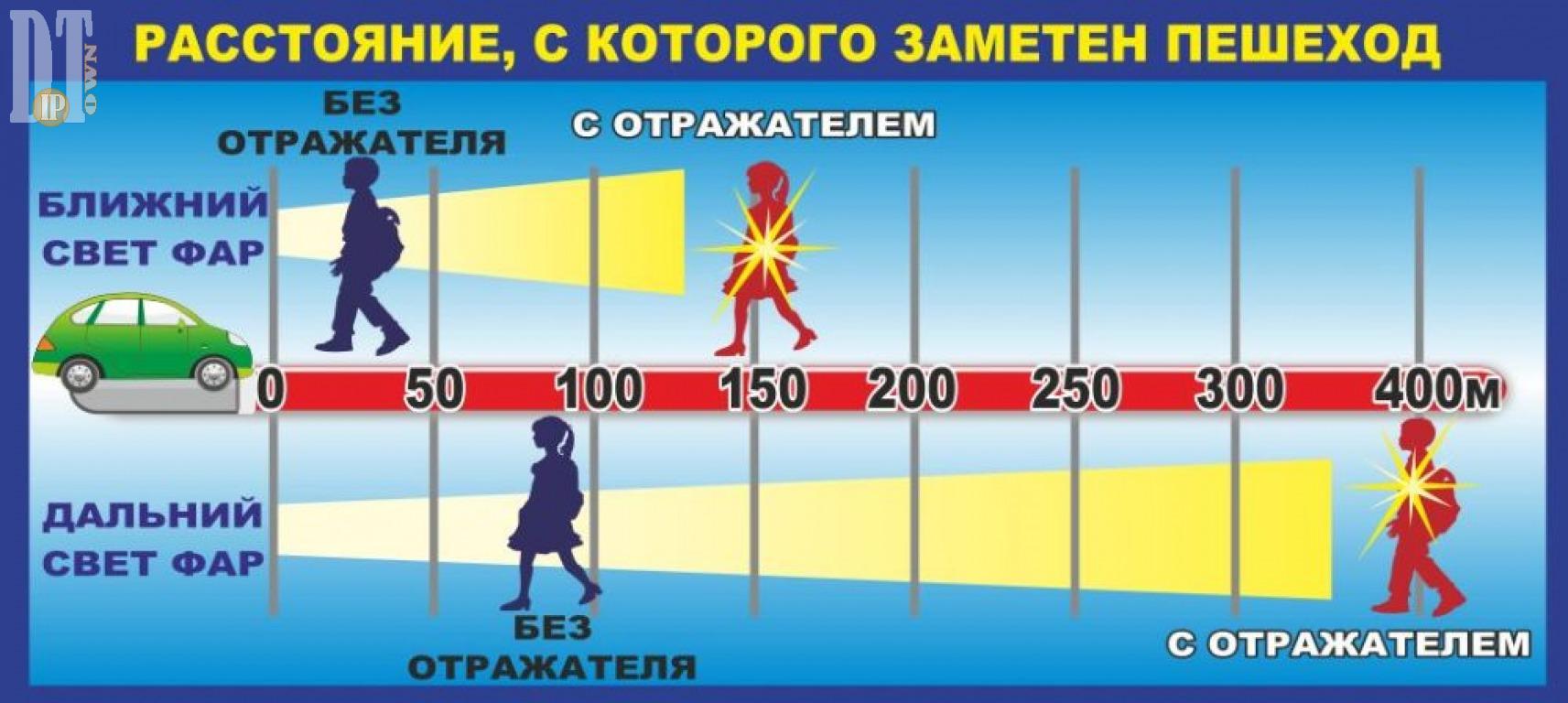 Что касается ответственности пешеходов согласно Кодексу об административных правонарушениях Республики Беларусь, то она такова: - в отношении пешехода, который в темное время суток движется по проезжей части, не обозначив себя фликером, применяются штрафные санкции в размере от 1 до 3 базовых величин. Если нарушение им Правил дорожного движения повлекло создание аварийной ситуации, то размер штрафа составляет от 3 до 8 базовых величин. На сумму от 3 до 5 базовых величин штрафуется пешеход, если он находится на дороге в состоянии алкогольного опьянения. В случае если нарушение Правил дорожного движения повлекло причинение потерпевшему легкого телесного повреждения, либо повреждения транспортного средства, груза, дорожного покрытия, дорожных и других сооружений или иного имущества, виновный подвергается штрафу от 5 до 20 базовых величин.В крупных городах проблемой остаются наезды на пешеходов на нерегулируемых пешеходных переходах. Несмотря на то, что при этом очевидна вина водителей, которые нарушают требования правил проезда нерегулируемых пешеходных переходов, здесь усматривается и личная беспечность пешеходов. Имея преимущество, пешеход обязан быть предельно внимательным, осторожным, не отвлекаться при переходе проезжей части и своими действиями не создавать препятствия для движения транспортных средств. Не редко происходят ДТП из-за нарушения водителями правил проезда пешеходных переходов. В текущем году в результате 33 ДТП по указанной причине погибло 4 пешехода, 29 – получило травмы.2 августа в 7:20 в г. Жодино 37-летний водитель «Рено» не предоставил преимущество в движении пешеходу, переходившему дорогу по нерегулируемому пешеходному переходу, и совершил на него наезд. Пешеход получил телесные повреждения и через 5 дней скончался.Категория велосипедистов также входит в группу риска.С участием велосипедистов за указанный период на территории Минской области произошло 34 ДТП, в которых 6 человек погибло, 29 – получило травмы. Больше половины таких ДТП совершено по вине самих велосипедистов. 27 августа в 12.05 вблизи д. Анетово Пуховичского района, 63-летний водитель, управляя автомобилем «Фольксваген», отвлекся и совершил наезд на 63-летнего велосипедиста, который двигался в попутном направлении. В результате ДТП велосипедист скончался.5 сентября в 7.20 на ул.Ватутина в г. Борисове, 40-летний местный житель, управляя автомашиной УАЗ, и выполняя поворот направо, совершил наезд на 11-летнего велосипедиста, который не спешившись пересекал дорогу на велосипеде по регулируемому пешеходному переходу на разрешающий сигнал светофора. Ребенок получил телесные повреждения.   В темное время суток велосипедистам необходимо оборудовать свои велосипеды фарами (фонарями), излучающими спереди белый свет, сзади – красный, и помнить, что по проезжей части дороги велосипедисту можно двигаться не далее 1 метра от ее правого края. Хорошую помощь в профилактике ДТП так же послужит жилет повышенной видимости.ПЬЯНЫЙ ЗА РУЛЕМС 01.03.2021 вступила в силу новая редакция КоАП Республики Беларусь. Согласно ст.18.15 Кодекса об административных правонарушениях Республики Беларусь, предусмотрена градация алкогольного опьянения водителя. Если алкогольное опьянение составляет до 0,8 промилле включительно – правонарушитель лишается водительского удостоверения сроком на 3 года, также придется заплатить и штраф 100 базовых величин, если более 0,8 промилле – лишение прав сроком на 5 лет и штраф в 200 базовых величин.За повторное управление в состоянии алкогольного опьянения в течение года правонарушитель привлекается к уголовной ответственности, при этом предусмотрена специальная конфискация транспортного средства, которым управляли в состоянии опьянения, независимо от права собственности. К сожалению, ни очевидная опасность употребления спиртного для водителя, ни суровые санкции наказания не могут переубедить отдельных граждан отказаться от рюмки перед поездкой и к сожалению, из года в год под колесами очередного пьяного лихача страдают невинные люди. В текущем году по вине нетрезвых водителей совершено 37 ДТП, в которых 10 человек погибло и 35 получили ранения.27 августа вблизи д. Налибоки Столбцовского района 35-летний местный житель, управляя автомобилем «Рено», в состоянии алкогольного опьянения (более 1‰ промилле в выдыхаемом воздухе), не справился с управлением, съехал в кювет и наехал на придорожное дерево. В результате ДТП 14-летняя пассажирка с травмами госпитализирована в реанимационное отделение. Последняя находилась на заднем сиденье и не была пристегнута ремнем безопасности. Органы внутренних дел не приостанавливают работу по выявлению и пресечению фактов управления транспортом нетрезвыми водителями, однако ее эффективность возможно значительно повысить благодаря активной позиции общественности в своевременном информировании милиции о подобных фактах. Данная информация сможет повысить безопасность на дорогах Беларуси и сохранить жизнь и здоровье граждан.  По сообщениям граждан задержано 275 нетрезвых водителей.СКОРОСТЬОсновным критерием культуры вождения является соблюдение ограничения в скорости, установленного Правилами дорожного движения. Каждый водитель обязан неукоснительно выполнять это требование. Сам факт превышения установленной скорости, нельзя объяснить, как некоторые иные нарушения, случайностью или минутной невнимательностью. Даже, не смотря на спидометр (одометр), водитель прекрасно чувствует, насколько быстро он движется. Превышая разрешенную скорость, он допускает сознательное нарушение. Скорость выше нормы не дает практически никакого выигрыша во времени, зато увеличивает нервное напряжение водителя. Начав движение рывком в городе с перекрестка, он, как правило, станет у следующего пересечения улиц перед красным сигналом светофора. В то же время выбравшие скорость с таким расчетом, чтобы приблизиться к нему в момент включения зеленого света, проедут без остановки. Относительно вероятности возникновения аварийной ситуации подсчитано, что на скорости  в час она почти вдвое выше, чем при предельно допустимой в городских условиях.Эксперименты показывают, что люди проявляют слишком большую самоуверенность. В условиях дорожного движения она порождает ошибки. Для многих очень сложно оценить разницу в тяжести возможных последствий при столкновении автомобилей на различных скоростях. Когда при проведении одного эксперимента группе водителей предложили ответить на вопрос, при какой скорости они смогут остановить автомобиль так, чтобы полностью предохранить себя от столкновения. Многие назвали скорость около  в час. Фактически она оказалась равна лишь  в час. 11 сентября на автодорог Р-80 «Слобода-Паперня» 56-летний водитель, управляя автомобилем МАЗ с полуприцепом, неправильно выбрал скорость движения, не учел погодные условия, не справился с управлением и совершил наезд на опору ЛЭП. Водитель с травмами госпитализирован.Необходимость подержания оптимальной скорости регламентирована пунктом 87 Правил дорожного движения, который гласит: «При выборе скорости водитель должен учитывать интенсивность движения, особенности и состояние транспортного средства и перевозимого им груза, дорожные и метеорологические условия, в частности видимость в направлении движения. При этом в темное время суток и в условиях недостаточной видимости скорость движения должна позволять водителю остановить транспортное средство в пределах видимости дороги в направлении движения; при возникновении препятствия, которые водитель в состоянии обнаружить, он обязан принять меры к снижению скорости, вплоть до полной остановки транспортного средства». Для кого-то приведенный текст может показаться общим, не содержащим строгих запретов. Тем не менее, чаще всего в обвинительных заключениях и судебных приговорах водителей, совершивших дорожно-транспортные происшествия, фигурирует нарушение упомянутого пункта. Связано это с тем, что на самом деле перечисленные положения содержат конкретные указания на те факторы, каждый из которых в отдельности или в комплексе определяют скорость, обеспечивающую в соответствующей ситуации безопасность движения.Правильный выбор скорости движения транспортного средства является одним из наиболее важных условий безопасного вождения.На выбор безопасной скорости влияет интенсивность движения. Как показали исследования, наиболее безопасной является скорость, равная или близкая к средней скорости транспортного потока. Если же скорость автомобиля отличается от средней, например, на  в час, то вероятность вовлечения в ДТП для такого автомобиля возрастает, примерно, в тысячу раз по сравнению с теми, которые движутся со средней скоростью транспортного потока. Вождение автомобиля в городах с интенсивным движением транспортных средств и пешеходов требует от водителя большого внимания, дисциплинированности и четкости действий. В этих условия водитель должен двигаться с такой скоростью, чтобы своевременно обеспечить наблюдение за дорогой, ее состоянием, транспортными средствами, пешеходами, сигналами светофоров. При движении по обледенелой дороге не следует превышать скорость, надеясь на противоскользящие материалы, которыми посыпают дороги. Иногда случается так, что при торможении песок не удерживается на обледенелом покрытии и свободно сдвигается колесами автомобиля. Также опасен при гололедице свежевыпавший снег, который маскирует обледенелое покрытие.Опасность для движения представляют собой опавшие с деревьев листья, лежащие на дорожном покрытии. Попав на такой участок, водитель автомобиля, двигавшегося с большой скоростью, при необходимости торможения может потерять управление и оказаться в кювете или на полосе встречного движения, так как листья под колесами могут снизить коэффициент сцепления одного или нескольких колес. В дождливую погоду опасны участки, где к главной асфальтированной дороге примыкают второстепенные без покрытия. Грунтовая грязь, которую наносят транспорт или скот представляет серьезную опасность. Проезжать такие места нужно с небольшой постоянной скоростью, не применяя резких торможений и поворотов рулевого колеса. Немалые затруднения для водителя представляет выбор скорости движения в тумане. Большинство ДТП в условиях тумана составляют столкновения с движущимся впереди транспортным средством. При этом водители, выбирая безопасную дистанцию, не учитывали, что человеческому глазу все предметы в тумане представляются, примерно, в два раза удаленными, чем в действительности. Скорость движения в тумане во всех случаях должна быть ниже скорости движения при ясной погоде. При выборе ее надо исходить из возможности остановки автомобиля в пределах видимости. Обгон в густом тумане недопустим. В этих условиях надо избегать внезапных торможений. При необходимости остановиться, скорость надо снижать плавно. При этом целесообразно несколько раз нажать на педаль тормоза и тем самым подать сигнал для предупреждения водителей автомобилей, двигающихся сзади. При движении в густой снегопад, метель, в пыльную бурю или сильный ливень надо применять аналогичные меры предосторожности.Неправильный выбор скорости при движении на поворотах дорог – одна из главных причин таких видов дорожных происшествий, как опрокидывание или столкновение со встречным транспортом. Происшествия на поворотах дорог происходят иногда потому, что водитель, хотя и движется со скоростью допустимой для прохождения поворота без заноса, поздно замечает поворот и для того, чтобы вписаться в него резко поворачивает рулевое колеса. Приближаясь к повороту надо твердо помнить, лучше снизить скорость до въезда на поворот, чем тормозить при прохождении его. На повороте не следует выключать или переключать передачи. Если поворот крутой и в конце его потребуется переключение передач, то лучше это сделать в начале поворота. Торможение и выключение сцепления на повороте может привести к заносу.Дать конкретные рекомендации о величине скорости для всех случаев невозможно, т.к. безопасная скорость зависит не только от приведенных выше объективных условий, но также от квалификации и личных качеств водителя. Если водитель будет внимательно наблюдать за обстановкой движения и ее изменениями, то он сможет правильно выбрать скорость и обеспечить безопасность движения. Напомним ответсвенность за нарушение скоростных режимов.Согласно ст. 18.12 ч. 1 КоАП Республики Беларусь - превышение лицом, управляющим транспортным средством, установленной скорости движения от десяти до двадцати километров в час - предупреждение или штраф до 1 б.в.;  -ст.18.12 ч. 2 - превышение лицом, управляющим транспортным средством, установленной скорости движения от 20 до 30 километров в час - штраф 1-3 б.в.; - ст.18.12 ч. 3 - превышение лицом, управляющим транспортным средством, установленной скорости движения от 30 до 40 километров в час – штраф 3-10 б.в.; - ст.18.12 ч. 4 - превышение лицом, управляющим транспортным средством, установленной скорости движения на 40 и более километров в час – штраф 8-12 б.в.; - ст.18.12 ч. 5 -   действия, предусмотренные частями 2-4 настоящей статьи, совершенные повторно в течение одного года после наложения административного взыскания за такие же нарушения – штраф 5-15 б.в. или лишение права управления сроком до 1 года.ДЕТСКИЙ ДОРОЖНО-ТРАНСПОРТНЫЙ ТРАВМАТИЗМОтдельной возрастной категорией участников дорожного движения являются дети.За 8 месяцев т.г. на территории Минской области произошло 55 ДТП с их участием, в результате которых 2 ребенка погибло, 55 – получило травмы различной степени тяжести.29 ДТП произошли с участием детей-пассажиров, 14 – с участием детей-пешеходов, с участием детей-велосипедистов – 8 ДТП, 4 ДТП с участием несовершеннолетних водителей. 16 ДТП произошли по вине самих несовершеннолетних участников дорожного движения.  На тяжесть последствий дорожно-транспортных происшествий с участием детей-пассажиров влияет обстоятельство, что ряд взрослых при перевозке детей пренебрегают использованием пассивных средств безопасности (автокресел, бустеров, специальных подушек), либо перевозят малолетних детей в детских удерживающих устройствах, не пристегивая их ремнями безопасности.  За истекший период т.г. на территории Минской области сотрудниками ГАИ за нарушение правил перевозки детей привлечен к административной ответственности по ч.6 ст.18.13 КоАП Республики Беларусь 6356 водитель, из которых 37 повторно в течении года.13 июня в Копыльском районе, 31-летняя водитель, управляя автомобилем «Фольксваген», отвлеклась от управления поднимая детскую игрушку с коврика, в результате чего наехала на обочину, допустила занос и съехала в кювет, где автомобиль опрокинулся. В автоаварии пострадала 5-летния дочь водителя, которая с травмами госпитализирована. Также госпитализирована с множественными травмами и сама водитель. Благодаря тому, что водитель была пристегнула ремнем безопасности, а девочка находилось в специальном удерживающем устройстве, обе остались живы. ГАИ напоминает, что за нарушение правил перевозки детей в соответствии с ч.6 ст.18.13 КоАП в отношении водителя налагается административное взыскание в виде штрафа в размере до 4 БВ.Не менее важным обстоятельством является утрата у детей за время летних каникул навыков безопасного поведения на дороге в условиях высокой интенсивности движения автотранспорта. Ошибки несовершеннолетних пешеходов, ставшие причинами ДТП:переход через проезжую часть вне пешеходного перехода;неожиданный выход из-за транспортного средства или других препятствий, ограничивающих обзорность водителю;нахождение на проезжей части без сопровождения взрослых.Чаще всего дети попадают в дорожные происшествия не потому, что не знают ПДД, а потому, что опасность для них была скрыта (стоящим автомобилем, деревьями, забором, киоском и т.п.)В этом году с участием несовершеннолетних водителей произошло 4 ДТП: 27 августа в 04.20 на автодороге «Слобода-Новосады» вблизи                          г. Смолевичи, 13-летний водитель, житель г. Минска, управляя автомобилем «БМВ», не справился с управлением, съехал в кювет и опрокинулся. В результате ДТП водитель с травмами госпитализирован. Подросток не был пристегнут ремнем безопасности и конечно же, не имел права управления. Кроме него, в автомашине находились еще четверо пассажиров, которые не пострадали. После автоаварии произошло возгорание автомобиля.Указанный пример ДТП свидетельствуют в первую очередь на отсутствие контроля со стороны взрослых в отношении несовершеннолетних! В случае выявления сотрудниками милиции фактов нарушения ПДД несовершеннолетними, родители могут быть привлечены к административной ответственности по ст.10.3 КоАП.  Поэтому перед тем как отправить ребенка в школу либо просто на улицу, необходимо напомнить ему об основных правилах безопасного поведения на дороге! Нужно добиться того, чтобы ребенок, находясь вблизи или на проезжей части не разговаривал по телефону и не слушал музыку в наушниках, так как это отвлекает его внимание. В обязательном порядке к школьной сумке, одежде необходимо пристегнуть световозвращающие элементы. Уважаемые взрослые, будьте примером детям, сами не нарушайте ПДД!ВНИМАТЕЛЬНОСТЬ НА ДОРОГЕВ случае вынужденной остановки в темное время суток и в условиях недостаточной видимости необходимо парковаться как можно дальше от проезжей части, обязательно включать аварийную сигнализацию, стояночные огни, а при выходе из машины надевать жилет повышенной видимости. Если произошло дорожно-транспортное происшествие в обязательном порядке необходимо выставить знак аварийной остановки. Так, 12.09.2022 в 20.55 на 422 км автодороги «Брест-Минск-граница РФ» 45-летний житель Минского р-на, управляя автомобилем ГАЗ,  совершил столкновение со стоящим в правой полосе движения после разрыва гибкой сцепки при буксировке автомобилем Опель. От удара автомобиль Опель совершил наезд на 28-летнего борисовчанина, который находился около автомашины осуществляя ремонт сцепного устройства, и далее столкновение со стоящим автомобилем Ауди. В результате ДТП пешеход получил серьезные травмы, приведшие к ампутации ног. ГОСАВТОИНСПЕКЦИЯ ПРИЗЫВАЕТ ВСЕХ УЧАСТНИКОВ ДОРОЖНОГО ДВИЖЕНИЯ К МАКСИМАЛЬНОЙ ВНИМАТЕЛЬНОСТИ И БДИТЕЛЬНОСТИ НА ДОРОГЕ! ПРОИЗВОДСТВЕННАЯ ДИСЦИПЛИНАВ целях предупреждения правонарушений, совершаемых гражданами на почве употребления спиртных напитков, а также в рамках решения Минского облисполкома от 05.03.2020 № 173 «О мерах по предупреждению гибели граждан» сотрудниками ОВД совместно с представителями районных исполкомов в 2022 году проведено 232 рейда в организациях и предприятиях области, в ходе которых осуществлен контроль соблюдения Правил дорожного движения их работниками, проведен мониторинг предсменного контроля, проверено соблюдение антиалкогольных требований и трудовой дисциплины.В результате установлены факты формального проведения приборного контроля на предмет состояния алкогольного опьянения, а также допуска лиц к работе, находящихся в состоянии алкогольного опьянения либо не прошедших такой контроль.Так, в текущем году за управление в состоянии алкогольного опьянения ведомственным транспортом задержано 47 водителей (механизаторов). Справочно: 16.08.2022 за управление служебным автомобилем ГАЗ, в состоянии алкогольного опьянения (1,8‰) и не имея права управления, задержан водитель ОАО «Копыльское РКБО». В ходе разбирательства установлено, что указанный водитель был задержан за управление транспортным средством в состоянии опьянения повторно в течении года, в результате чего по данному факту возбуждено уголовное дело по ч.1 ст.317 прим.1 УК Республики Беларусь. Автомобиль, принадлежащий ОАО «Копыльское РКБО», подлежит конфискации.18.08.2022 сотрудниками Копыльского РОВД совместно с представителем Копыльского РИК осуществлялось выбытие в ОАО «Копыльское РКБО». В ходе отработки было установлено, что в данной организации приборный контроль водителей и работников не проводится. Также выявлен факт нахождения на рабочем месте в состоянии алкогольного опьянения (2,5‰) рабочего указанной организации.Важным шагом в профилактике дорожно-транспортной аварийности является и личная дисциплинированность руководителей организаций и предприятий.Так, в т.г. сотрудниками Госавтоинспекции за управление служебным транспортом в состоянии алкогольного опьянения задержаны 3 руководящих лица сельскохозяйственных предприятий (директор ОАО «Купала-Агро» Молодечненского района (1.2‰), директор КПУП «Пуховичский водоканал» (1.8‰) и главный инженер ОАО «Сейловичи» Несвижского района (0,67‰). Кроме того, в ходе проведения рейдов установлен 21 факт нахождения на рабочем месте лиц в состоянии алкогольного опьянения, а также 7 фактов прибытия на работу в таком состоянии.Так, 07.09.2022 в 11.00 часов сотрудниками ГАИ задержан рабочий РУП «Несвижское ЖКХ», который двигался по проезжей части в состоянии алкогольного опьянения (от освидетельствования отказался). Ранее, в тот же день данный гражданин был отстранен от работы из-за опьянения и отправлен домой без принятия каких-либо мер по обеспечению общественной безопасности. 08.09.2022 сотрудниками милиции снова установлен факт нахождения данным гражданином на рабочем месте в состоянии опьянения. Кроме того, до этого последний неоднократно задерживался сотрудниками ГАИ за нарушение ПДД в состоянии опьянения.Из-за совершения ДТП с участием пьяного работника ОАО «Корсаковичский» Борисовского района проведен рейд в указанное хозяйство, где за один день выявлено 6 полеводов, находящихся на рабочем месте в состоянии алкогольного опьянения. Подобные факты также выявлены в:КСУП «Путчино»  Дзержинского района;РУП «Воложинский жилкомунхоз»;ОАО «Долгиново»  Вилейского района;ОАО «Деревное»  Столбцовского района;ОАО «Рудное» и ОАО «Копыльский райагросервис»  Копыльского района;КСУП «Хожово-Агро 2009»  Молодечненского района;ОАО «Асилак», ПРУП «э/б им. Котовского», РУП «Узденский ЖКХ»  Узденского района.Также, выявлялись факты бездействия должностных лиц при невыходе граждан по несколько дней на работу вследствие злоупотребления алкоголем (ОАО «Асилак» Узденский район, УП «Дзержинское ЖКХ», ПСХ «Черневичи» Борисовский район, ОАО «Деревное» Столбцовский район).УГАИ УВД Минского облисполкомаЭкологически безопасное обращение с твердыми коммунальными отходами. Раздельный сбор вторичных материальных ресурсов.Население Земли потребляет с каждым годом все больше, а значит, все больше образовывается отходов. Темпы роста бытового мусора вселяют тревогу. Сегодня каждый белорус выбрасывает примерно 350 кг бытовых отходов за год. Это в два раза больше, чем 15 лет назад. К тому же состав мусора кардинально изменился. Современный бытовой мусор – это разнообразный пластик, искусственные материалы, из которых сделана упаковка, одежда, домашние вещи, батарейки, электроника. При захоронении эти вещи разлагаются сотни лет, а может, и больше, выделяя токсичные вещества в почву, воду и воздух. Полиэтиленовый пакет, который послужил 20 минут, останется на полигоне и через 100 лет. При этом многие бытовые отходы можно переработать, пустить в дело и благодаря этому сократить объемы захоронения мусора. И к тому же сэкономить природные ресурсы. Переработка отходов – это необходимость сегодня. Забота об окружающей среде волнует многих из нас, а правильная утилизация отходов могла бы решить массу важных вопросов и улучшить не только экологическую, но и финансовую ситуацию в стране. Первый в истории пример начала переработки мусора датирован 1037 годом – в Японии начали собирать и перерабатывать старую бумагу. На западе эта идея была впервые использована лишь в 1690 году. Промышленная переработка отходов пластика началась в 1930-е годы. В СССР были разработаны унифицированные бутылки для молока, прохладительных напитков, по всей стране существовали пункты сбора стеклотары.Сегодня санитарная очистка населенных пунктов осуществляется согласно схем обращения с отходами, утверждаемыми решениями местных исполнительных органов. Данные схемы согласовываются в установленном законодательством порядке с территориальными органами Министерства природных ресурсов и охраны окружающей среды Республики Беларусь, уполномоченными государственными органами 
и учреждениями, осуществляющими государственный санитарный надзор.Порядок обращения с отходами регламентирован Техническим кодексом «Охрана окружающей среды и природопользование. Отходы. Правила обращения с коммунальными отходами». Действует он не только на жителей многоэтажек и частных домов, но и на обслуживающих компаний, которые вывозят мусор. По данным МЖКХ в 2021 году образовано 3,9 млн тонн твердых коммунальных отходов (далее – ТКО), из них 73% – отходы населения и 27% – отходы производства по перечню МЖКХ. По итогам прошлого года в республике функционировали более 180 объектов захоронения, сортировка осуществлялась на 90 объектах сортировки, в том числе на 7 мусороперерабатывающих заводах, процент использования вторичного сырья по республике составил 29%.В Минской области в прошлом году образовано 664,4 тыс. тонн отходов, захоронение отходов осуществлялось на 35 полигонах захоронения ТКО и 12 мини-полигонах (на 01.01.2022 все мини-полигоны выведены из эксплуатации), сортировка отходов осуществлялась 
и осуществляется на 18 линиях сортировки (2 вводятся в эксплуатацию), процент использования вторичного сырья по итогам года составил 25,3, 
по итогам полугодия текущего года – 26,8%.Разделение мусора — практика сбора и сортировки с учётом его происхождения и пригодности к переработке или вторичному использованию. Раздельный сбор мусора позволяет отделить перерабатываемые отходы от неперерабатываемых, а также выделить отдельные типы отходов, пригодные для вторичного использования. Эти действия позволяют не только вернуть в промышленный оборот максимум материалов, но и сократить расходы на вывоз мусора, его промышленное сепарирование, а также снизить общее загрязнение окружающей среды, в том числе сократить площадь объектов захоронения.Вторичные материальные ресурсы (далее – ВМР) – отходы, которые после их сбора могут быть вовлечены в гражданский оборот в качестве вторичного сырья и для использования которых имеются объекты по использованию отходов.Постановлением Совета Министров Республики Беларусь 
от 28 января 2021 г. № 50 утверждена Государственная программа «Комфортное жилье и благоприятная среда» на 2021-2025 годы, одними из целевых показателей которой являются показатель «Использование ТКО» и показатель «Сбор (заготовка) ВМР».В показатель «Сбор (заготовка) ВМР» входит сбор и заготовка следующих видов вторичных ресурсов:отходы бумаги и картона (документы, конверты, открытки, календари, газеты, журналы, упаковочный картон, коробки от косметики).  Нельзя выбрасывать в бумажные отходы: грязные коробки от пиццы, одноразовую бумажную посуду, факсы, чеки, бумагу, покрытую пленкой, металлическим слоем, упаковку от соков и молока, пергамент 
и пергаментную бумагу, фотографии на фотобумаге;отходы стекла (утилизации подлежит почти любая стеклянная тара: банки от продуктов питания и лекарств. Некоторые виды стекла являются обработанными или комбинированными, к ним относятся: автомобильные стёкла, зеркала, лампочки);полимерные отходы. Главная опасность пластика заключается в его дешевизне. Торговые сети бравируют друг перед другом количеством и разнокалиберностью бесплатных фасовочных пакетов. Производители даже самый простой товар для привлечения покупателя упаковывают в радужный слой яркой упаковки. Основным источником образования отходов пластиковой упаковки являются именно фасовочные пакеты, которых торговыми объектами закупаются около 60 млн штук. Рулоны бесплатной упаковки безжалостно разматываются посетителями магазинов в километры пластика. При сортировке по категориям, в пакет с пластиком выбрасываются пакеты от молока, бутылки из-под масла, напитков, молока, фасовочные пакеты, пластиковые крышечки, бутылки 
от шампуней, жидкого мыла, гелей для душа, бытовой химии, моющих средств, пакеты с ручками, пакеты-майки, пластиковые вёдра, канистры, тазы, тетра-паки, упаковка от консервной продукции. Не выбрасываются в пластик следующие виды отходов: одноразовая посуда (все маркировки), белые баночки от сметаны и йогуртов, лотки от яиц, зубные щётки, памперсы, тюбики от зубной пасты, кремов, фольга, СD диски, магнитофонные кассеты, декоративная косметика;отходы бытовой техники. Выброшенная бытовая техника, попадая в окружающую среду, наносит природе значительный урон. Ведь она состоит из пластика и металлов. Попадая в почву, эти материалы не могут разложиться десятилетиями. Еще опаснее, когда на полигоны попадают опасные элементы, которые содержаться в технике — батареи, аккумуляторы, системы охлаждения, др. Вопрос правильной утилизации бытовых приборов стоит на сегодняшний день остро и если отдельно взятым людям стоит задуматься о раздельном сборе отходов, то компаниям приходится выстраивать сложные процессы обращения с отходами Компании, например БелВТИ, которые занимаются предоставлением услуг по утилизации бытовой техники, принимают в любых количествах самые разные устройства. Из крупной техники основная масса механизмов, подлежащих утилизации, состоит из стиральных машин, холодильников, телевизоров, электроплит, микроволновых печей, сушильных машин, кулеров, электрочайников, посудомоечных машин, оргтехники;изношенные шины. Вот уже более ста лет не утилизированные и не переработанные шины продолжают разлагаться в земле. При этом они выделяют в почву, а потом и в грунтовые воды опасные и токсичные соединения, такие как дифениламин, фенантрен и др. Попадая в грунтовые почвы эти элементы попадают в питьевую воду. Например, дифениламин вызывает повреждение внутренних органов человека при постоянном вдыхании или употреблении внутрь. Поэтому шины необходимо сдавать в специализированные предприятия для дальнейшей их переработки. Шины у населения принимаются через приемно-заготовительные пункты безвозмездно в неограниченном количестве. Шины должны быть чистыми, без посторонних примесей и металлических дисков (в т.ч. воды, смазочных материалов).отработанные масла. Отработанным маслом следует называть любой из видов масел, который был получен из необработанной нефти либо синтетических веществ. В результате промышленного использования оно загрязняется примесями химического либо физического содержания. Говоря простыми словами, отработанное масло — это ранее использовавшийся продукт с синтетической или нефтяной основой в составе. Такие опасные вещи, как лампы и батарейки, пришедшие в негодность, ни в коем случае нельзя выбрасывать в общий мусор. Отработанные батарейки и аккумуляторы содержат токсичные тяжелые металлы: кадмий, свинец, ртуть, цинк. А в люминесцентных лампах содержатся ядовитые пары ртути. Батарейки и люминесцентные лампы необходимо выбрасывать в специальные контейнеры в магазинах – местах их продажи. Их отправят на переработку и безопасное обезвреживание на заводы.Наиболее важным этапом при разделении мусора является отделение пищевых отходов ведь согласно морфологическому составу в общем объеме коммунальных отходов содержится до 40% органических отходов (пищевые отходы, трава, листва, ветки деревьев). Это позволяет избежать загрязнения перерабатываемого вторичного сырья продуктами и уменьшить объём свалочного газа на полигонах. В основе системы разделения отходов лежит идея поддержки устойчивого природопользования и минимизации потерь ценных материалов. Раздельный сбор мусора предполагает его самостоятельное разделение каждым человеком, и эффективность разделения требует сознательности и понимания процесса всеми его участниками. Таким образом, проводимое по правилам бытовое разделение мусора позволяет избежать затрат на его промышленную сепарацию на сортировочных комплексах, а население становится полноценным участником в процессе переработки отходов. Главным принципом сортировки является чистота тары: перед тем, как отправить любую тару (пакеты, упаковки, бутылки) в контейнер, её необходимо промыть и вычистить от остатков пищи.В рамках реализации Комплекса мер по выполнению поручений Главы государства по обращению с отходами, а также реализации Национальной стратегии по обращению с твердыми коммунальными отходами и вторичными материальными ресурсами в области организована система сбора вторичных материальных ресурсов:на территории области функционируют 282 приемных пункта, их них 73 передвижных и 209 – стационарных. Чтобы заинтересовать людей в сборе вторсырья и сделать его удобным, по городам и районам области налажено движение передвижных приемных пунктов. Приемщик принимает ВМР, взвешивает и сразу же осуществляет расчет;для сбора ВМР на придомовых территориях многоквартирных жилых домов установлено более 5,0 тыс. контейнеров емкостью 1100 литров, 
в частном секторе переданы гражданам для раздельного сбора около 
45,0 тыс. контейнеров емкостью 120 литров;установлены 271 контейнер для сбора отработанных батареек и 
66 контейнеров для сбора отработанных ламп;увеличена загрузка действующих мощностей по сортировке ТКО на 18 объектах. За 2021 год через линии сортировки фактически пропущено 62,5 тыс. тонн отходов (среднесуточная производительность – 244,3 тонн), в 2020 году – 49,3 тыс. тонн (среднесуточная производительность – 198,4 тонн). Рост загрузки линий за год составил 127%.выведены из эксплуатации 12 мини-полигонов;по итогам 2021 г. организована работа 21 площадки для компостирования;на систематической основе проводится информационная и разъяснительная работа с населением по вопросам обращения с ТКО и ВМР. На приобретение рекламных щитов, банеров, наклеек на мусоровозы ежегодно направляется порядка 30,0 тыс. рублей. В Пуховичском районе КЗУП «ЭкоВторСнаб» проведен среди школьников конкурс на лучший тематический рисунок, дети получили памятные подарки.Благодаря принимаемым мерам по итогам работы в 2021 году Минской областью показатель Государственной программы «Использование ТКО» выполнен на 25,3% (задание – 24%), как и показатель «Сбор (заготовка) ВМР». При доведенном задании 99,5 тыс. тонн предприятиями области заготовлено 101,7 тыс. тонн вторичного сырья, или 102,2%. Следует отметить, что задание по сбору (заготовке) ВМР, начиная с 2017 года по 2020 год выполнялось с ежегодным ростом 
с 74,6% до 91,3% от доведенных заданий, однако выполнение достигнуто только в 2021 году, в полном объеме собраны все виды вторичного сырья, за исключением отходов стекла. Национальной стратегией по обращению с ТКО и вторичными материальными ресурсами, Концепцией создания объектов по сортировке и использованию ТКО и полигонов для их захоронения определены главные направления и механизмы по уменьшению захоронения отходов:максимальное извлечение вторичного сырья, в том числе органической части отходов для последующего получения компоста для озеленения и рекультивации земельных участков;внедрение депозитно-залоговой системы (ДЗС), которая будет способствовать предотвращению образования отходов, особенно с учетом того, что в Беларуси есть тенденция увеличивать производство напитков                      в стеклянной таре и сокращать использование полиэтиленовой упаковки. строительство 7 региональных комплексных объектов на территории области до 2030 года.Подводя итог вышесказанному, раздельный сбор отходов и их переработка экономят природные ресурсы, которые расходуются на производство новых вещей, - древесину, нефть, другие полезные ископаемые. Важно и то, что производства, использующие вторичное сырье взамен исходного, всегда более "чистые". Например, при производстве бумаги из макулатуры уменьшается потребление воды. При производстве стеклянных бутылок из стеклобоя в воздух поступает гораздо меньше выбросов, чем при производстве стекла из природного сырья. Переработка отходов в сырье – это самый экологический способ обращения с отходами. Собирая отдельно содержащиеся в бытовых отходах вторичные ресурсы, мы сокращаем объемы мусора, поступающего на захоронение, а значит, снижаем загрязнение почвы, воды, которую пьем, воздуха, которым мы дышим. Лозунг «Чисто не там, где убирают, а там, где не сорят» полное тому подтверждение. 